PreambleWe the people of Bertie, In order to become a better union, provide for the health, welfare and safety of the people, keep and orderly government, provide full opportunities to an individual, bless the freedom and Liberty to ourselves and do ordain and establish this constitution for the Bertie Nation.Legislative Branch	Section 1: We as the people of Bertie Nation will have a Democracy Government. Our citizens will vote on people who will be the candidates. They will go in a voting booth and vote, whoever has the most tally marks win.        Section 2: One thing they have to show that they will help the nation become stronger. They will have to do community work for at least one or two years. Citizens that are 18 and older will be able to cast in their votes. If you is between 25 and 40 you will be able to participate as an candidate.        Section 3: The person that is elected will have the power to admit and discharge attorneys. Also they will be able to pass laws that they think will help benefit the nation. Executive BranchSection 1:  Anybody can lead the government as long as they are 29 and no older than 45. They also have to show that they are in the right state of mind to be able to lead the Nation. Also, they have to go through an election and be chosen by the most overall votes. Our government will have an President and Vice President.Section 2:  The President that is elected will have the power to admit and discharge attorneys. They will have the power to contol our finacials. They also set the rules and procedures for the nation. They also have a say so to what they think should and needs to be changed.The President will be the commander of the army and navy services of the united states. He require the opinion of writing the duties of their offices and he will have the power to grant pro’s and con’s for offenses against the United States.Section 3: Our pledge will be, “ I pledge to the Bertie Nation flag that I will strive to make Bertie stronger, wiser and smarter.  To make sure that the citizens are taking care of and protected. To make sure we will survive through the harshest times and I will never back down without a fight.  No harm will come within our nation as long as I make this society a better place.“ Judicial Branch	Section 1:The Bertie Nation has a Supreme Court system.  Its the Highest court which governs all aspect of the law. The Supreme Court will rule any case and take on any trial.Section 2: If someone commits a crime they are innocent until proven guilty. Citizens are open to a fair trial and if guilty they are ordered to complete the consequences received. There are different responsibilities to each crime committed. We will take legal actions to make sure our nation is safe. We will have death row depending on the crime committed. While in jail you are not to have any visitors and phone calls.RaTIFICATION	Since we are a Democracy nation the suggestions will have to either go directly or through elected representatives. Also, all the citizens will have the right to also give their input on how they feel about the new law. We will make sure you adside by our laws.bill Of Rights1. No Cruel Punishment2. No Prostitution3. Right to make money4. No abuse of prescriptions or drugs5. Freedom of Religion, Speech6. Equal Opportunities7. Right to keep weapons8. No denying Right to vote9. No Discrimination10. 18 & older to vote (any sex or race)Symbol: Religion and unity within the nation.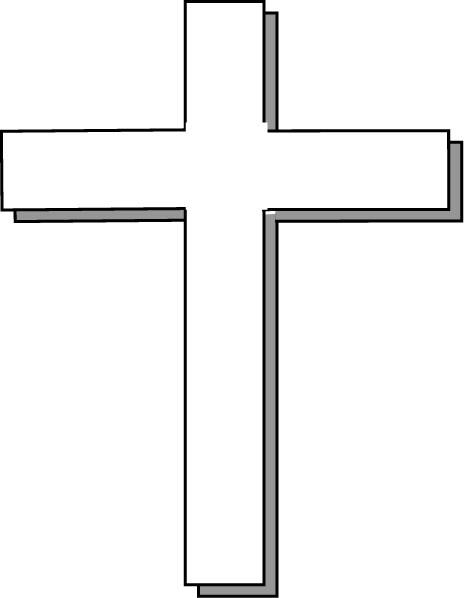 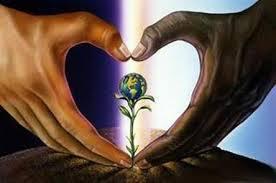 